
Job Interview Questionnaire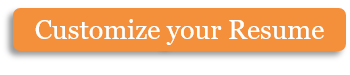 What is your educational background? How does your education make you an ideal candidate for this position?Why are you looking for new employment? Why do you want this position?What was your most recent job? What were your particular responsibilities? What did you enjoy the most, and what did you enjoy the least?What is your experience and employment background? Provide an example of your past work that has provided you with the skills necessary for this job.What was the biggest success or accomplishment you had in your last job? What skills helped you to accomplish it?What was the biggest challenge you faced in your previous job? How were you able to overcome it?Did you ever have any problems with your manager? Did any of your co-workers? If so, how were the problems resolved?What would you say is your greatest strength? Weakness? What are examples of them in your work experience?What additional skills do you bring to the company? Could you provide an example of you using those skills in your previous employment?What motivates you to work hard? What is your ideal working environment? What frustrates you at work?How are you able to handle stress, pressure, and difficult working situations?What are your career goals? Where do you see yourself in five years? How does this job help you achieve that?What is your definition of success?What are your salary and compensation requirements? What was your previous salary and compensation?What are your interests and hobbies outside of work? What are you most passionate about?What do you look for in a company environment?Copyright information - Please read© This Free Microsoft Office Template is the copyright of Hloom.com. You can download and modify this template for your own personal use. You can (and should!) remove this copyright notice (click here to see how) before customizing the template.You may not distribute or resell this template, or its derivatives, and you may not make it available on other websites without our prior permission. All sharing of this template must be done using a link to http://www.hloom.com/. For any questions relating to the use of this template please email us - info@hloom.comName:Phone Number:Email Address:Address: